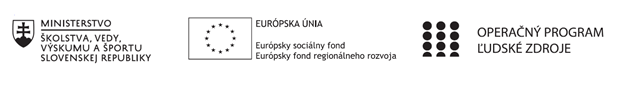 Správa o činnosti pedagogického klubu Prioritná osVzdelávanieŠpecifický cieľ1.1.1 Zvýšiť inkluzívnosť a rovnaký prístup ku kvalitnému vzdelávaniu a zlepšiť výsledky a kompetencie detí a žiakovPrijímateľSúkromná základná škola, Dneperská 1, KošiceNázov projektuNielen doučovanie ale „daco vecej“Kód projektu  ITMS2014+312011R043Názov pedagogického klubu Pedagogický klub učiteľov slovenského jazykaDátum stretnutia  pedagogického klubu14.12.2020Miesto stretnutia  pedagogického klubuZborovňa  II. stupňaMeno koordinátora pedagogického klubuMgr. Jana GičováOdkaz na webové sídlo zverejnenej správywww.dneperska.sk/szsprojekt2019Manažérske zhrnutie:Anotácia:Cieľom zasadnutia klubu  je zhodnotiť činnosť pedagogického klubu, jeho prínos do vyučovania slovenského jazyka a literatúry  na I. a II. stupni základnej školy.Kľúčové slová: názorová výmena a diskusia, didaktická technika a pomôcky, prínos pedagogického klubu, medzipredmetové vzťahyHlavné body, témy stretnutia, zhrnutie priebehu stretnutia:Výmena skúsenostíVyužitie didaktickej techniky a pomôcokMedzipredmetové vzťahyTéma stretnutia: Záverečné hodnotenie činnosti pedagogického klubu  slovenského jazyka a literatúry     Záverečné stretnutie pedagogického klubu slovenského jazyka a literatúry sa nieslo v duchu spätného pohľadu na prácu v klube. Nepochybne tieto stretnutia klubu boli podnetné pre všetkých jej členov. Prostredníctvom výmeny skúseností z pedagogickej praxe mohli diskutovať o témach vyplývajúcich z rámcového programu stretnutí. Jednotlivé témy na seba nadväzovali, prelínali sa. Ich záverečné hodnotenia a odporúčania pre ďalšiu prax pomohli zlepšiť prácu na hodinách slovenského jazyka a literatúry vo vybraných ročníkoch základnej školy.     Vo veľkej miere bola teória jednotlivých tém spojená s didaktickou technikou a pomôckami, ktoré motivujú žiakov k procesu učenia. Podľa členiek klubu tieto pomôcky dokážu zvýšiť pozornosť žiakov na vyučovaní, spestriť vyučovaciu hodinu a dokonca aj zmeniť prístup žiakov k danému predmetu. Jedným z odporúčaní do budúcnosti  je  uplatňovať na vyučovaní didaktickú techniku a pomôcky, ktoré vedú k zvyšovaniu efektívnosti a úrovne vyučovania.     Rovnako dôležité je budovanie a rozvíjanie medzipredmetových vzťahov. Podmienkou úspešného a zmysluplného fungovania človeka je jeho schopnosť orientovať sa v množstve informácií rôzneho druhu a rôznej kvality, čo zahŕňa výber, analýzu, syntézu a hodnotenie informácií v texte. Túto kompetenciu rozvíja práve slovenský jazyk a literatúry. Ale rovnako dôležité je aj budovanie a rozvíjanie medzipredmetových vzťahov, keďže aj na iných predmetoch je potrebné naučiť žiaka pracovať s textom a orientovať sa v ňom.     Takže stretnutia klubu slovenského jazyka a literatúry neobohatili len tento predmet, ale odporúčania, ktoré odzneli v závere každého stretnutia  by mali v budúcnosti zabezpečiť lepšie výsledky žiakov pri nadobúdaní a upevňovaní vedomostí zo slovenského jazyka a literatúry, ako aj ostatných predmetov.Závery a odporúčania:     Záver posledného stretnutia klubu slovenského jazyka a literatúry ukončil názor, z ktorého vyplynulo, že celá činnosť klubu, jednotlivé stretnutia a aktívna výmena skúseností neobohatili len tento predmet, ale odporúčania, ktoré odzneli v závere každého stretnutia  by mali v budúcnosti zabezpečiť lepšie výsledky žiakov pri nadobúdaní a upevňovaní vedomostí zo slovenského jazyka a literatúry, ako aj ostatných predmetov.Vypracoval (meno, priezvisko)Mgr. Jana GičováDátum15.12.2020PodpisSchválil (meno, priezvisko)RNDr. Miriam MelišováDátum29.12.2020Podpis